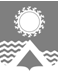      АДМИНИСТРАЦИЯ СВЕТЛОГОРСКОГО СЕЛЬСОВЕТА      ТУРУХАНСКОГО РАЙОНА КРАСНОЯРСКОГО КРАЯ     П О С Т А Н О В Л Е Н И Е     п. Светлогорск23.03.2017                                                                                                                                           № 36-ПВо исполнение Федерального закона от 06.10.2003 №131-ФЗ "Об общих принципах организации местного самоуправления в Российской Федерации", Федерального закона от 21.12.1994 №69-ФЗ "О пожарной безопасности", руководствуясь статьями 19, 22 Устава Светлогорского сельсовета Туруханского района Красноярского края, ПОСТАНОВЛЯЮ:1. Утвердить Порядок привлечения граждан к выполнению социально значимых для территории муниципального образования Светлогорский сельсовет Туруханского района Красноярского края работ, согласно Приложению №1 к настоящему постановлению.2. Утвердить Перечень социально значимых работ при участии граждан в обеспечении первичных мер пожарной безопасности на территории муниципального образования Светлогорский сельсовет Туруханского района Красноярского края, согласно Приложению №2 к настоящему постановлению.3. Признать утратившим силу постановление администрации поселка Светлогорск от 15.08.2012 г. №38-П «О порядке привлечения граждан к выполнению социально значимых работ». 4. Опубликовать настоящее постановление в газете «Светлогорский вестник» и разместить на официальном сайте администрации Светлогорского сельсовета. 5. Постановление вступает в силу со дня опубликования. 6. Контроль над исполнением настоящего постановления оставляю за собой. Глава Светлогорского сельсовета                                                                                 А.К. КришталюкПорядок привлечения граждан к выполнению социально значимых для территории муниципального образования Светлогорский сельсовет Туруханского района Красноярского края работI. Общие положения1.1 Настоящий Порядок привлечения граждан к выполнению социально значимых для территории муниципального образования Светлогорский сельсовет Туруханского района Красноярского края работ (далее - Порядок) разработан в соответствии со статьей 17 Федерального закона от 06.10.2003 №131-ФЗ "Об общих принципах организации местного самоуправления в Российской Федерации".1.2. Порядок определяет организацию проведения социально значимых для территории муниципального образования Светлогорский сельсовет Туруханского района Красноярского края работ (далее - социально значимые работы), условия привлечения и участия в них граждан.1.3. Социально значимые работы проводятся в целях решения вопросов местного значения, с участием граждан по обеспечению первичных мер пожарной безопасности на территории муниципального образования Светлогорский сельсовет Туруханского района Красноярского края (далее – муниципальное образование) и связанные с жизнеобеспечением жителей муниципального образования.1.4. Под социально значимыми работами понимается общедоступная трудовая деятельность на добровольной основе, имеющая социально полезную направленность и организуемая в целях решения вопросов местного значения.1.5. К социально значимым работам могут быть отнесены только работы, не требующие специальной профессиональной подготовки.1.6. К выполнению социально значимых работ могут привлекаться совершеннолетние трудоспособные жители муниципального образования в свободное от основной работы или учебы время на безвозмездной основе. При этом продолжительность социально значимых работ не может составлять более четырех часов подряд.II. Организация и проведение социально значимых работ2.1. Основанием для проведения социально значимых работ являются соответствующие нормативные правовые акты администрации Светлогорского сельсовета (далее - правовые акты), в которых определяются виды работ, место и сроки их проведения. Правовые акты подлежат опубликованию в средствах массовой информации.2.2. Администрация Светлогорского сельсовета:- принимает заявки от жителей на участие в выполнении социально значимых работ;- осуществляет регистрацию участников социально значимых работ;- организует проведение инструктажа по технике безопасности;- осуществляет непосредственный контроль за ходом выполнения социально значимых работ;- предоставляет информацию о ходе проведения социально значимых работ.2.3. Информация об итогах проведения социально значимых работ в муниципальном образовании подлежит опубликованию в средствах массовой информации.Перечень социально значимых работ при участии граждан в обеспечении первичных мер пожарной безопасности на территории муниципального образования Светлогорский сельсовет Туруханского района Красноярского краяК социально значимым работам в области пожарной безопасности относятся:1. Уборка территории муниципального образования от горючих отходов, мусора, тары, опавших листьев, сухой травы и т.п.2. Подготовка к зиме (утепление) пожарных гидрантов.3. В зимний период очистка пожарных водоемов и гидрантов, а также подъездов к ним от снега и льда.4. Оборудование (установка) знаков пожарной безопасности (запрещающих, предписывающих, указателей и т.п.).5. В летний период в условиях устойчивой сухой, жаркой и ветреной погоды или при получении штормового предупреждения, а также в условиях особого противопожарного режима патрулирование с первичными средствами пожаротушения в жилом секторе силами местного населения.6. Распространение листовок, буклетов, информационных листов в жилом секторе, в местах с массовым пребыванием людей и т.д.7. Участие в очистке подъездов, чердаков и подвалов жилых и общественных зданий от горючих материалов, мусора, старых вещей и т.п.8. Участие в предупреждении и ликвидации последствий чрезвычайных ситуаций на территории муниципального образования в составе нештатных аварийно-спасательных формирований.9. Участие в обеспечении первичных мер пожарной безопасности в границах (дежурство в составе добровольных пожарных дружин и постов).О привлечении граждан к выполнению социально значимых для территории муниципального образования Светлогорский сельсовет Туруханского района Красноярского края работПриложение №1 
к постановлению администрации  Светлогорского сельсовета Туруханского района  Красноярского края от 23.03.2017 №36-ППриложение №2 
к постановлению администрации  Светлогорского сельсовета Туруханского района  Красноярского края от 23.03.2017 №36-П